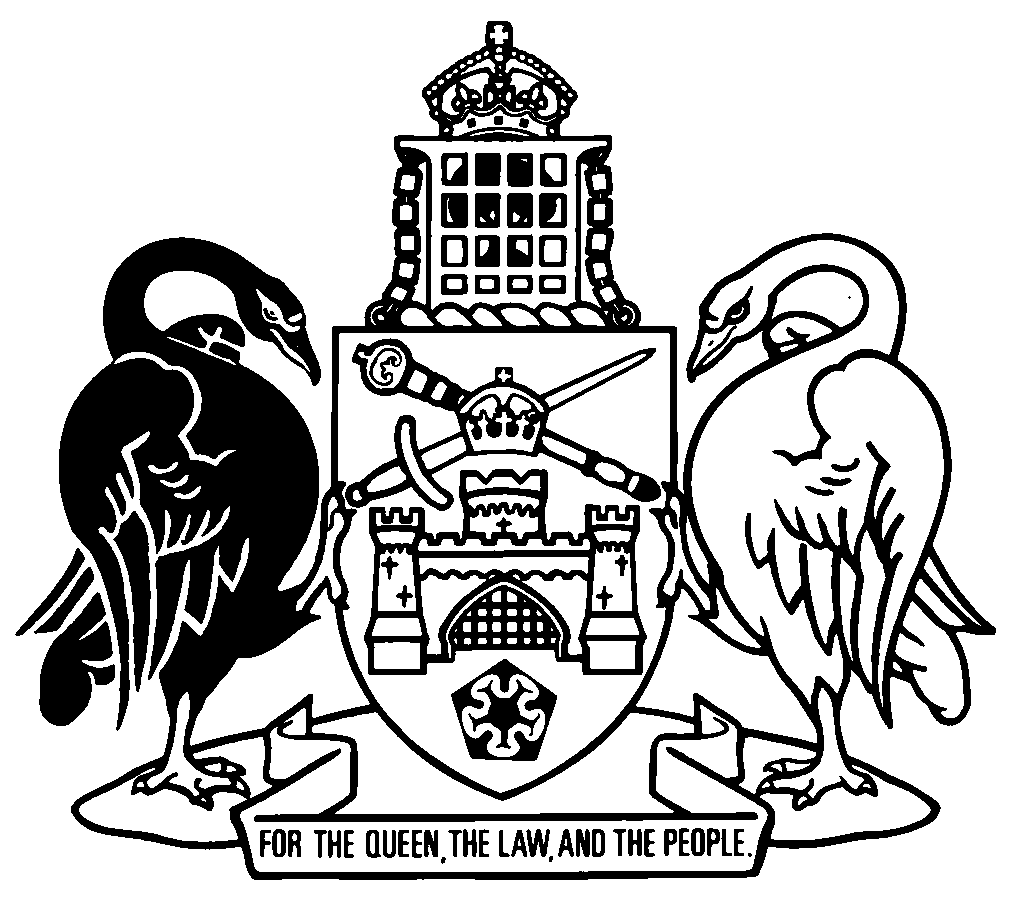 Australian Capital TerritoryVariation in Sex Characteristics (Restricted Medical Treatment) Regulation 2023Subordinate Law SL2023-35The Australian Capital Territory Executive makes the following regulation under the Variation in Sex Characteristics (Restricted Medical Treatment) Act 2023.Dated 8 December 2023.Andrew BarrChief MinisterRachel Stephen-SmithMinisterAustralian Capital TerritoryVariation in Sex Characteristics (Restricted Medical Treatment) Regulation 2023Subordinate Law SL2023-35made under theVariation in Sex Characteristics (Restricted Medical Treatment) Act 2023Contents	Page	1	Name of regulation	1	2	Commencement	1	3	Excluded conditions—Act, s 7 (1), def variation in sex characteristics, par (c)	1	4	Temporary restricted medical treatment—Act, s 8 (1), def restricted medical treatment, par (b)	1	5	Operation of assessment committee—additional requirements—Act, s 18 (4)	1	6	Membership of assessment board—criteria for medicine category—Act, s 31 (6)	2	7	Membership of assessment board—criteria for variation in sex characteristics category—Act, s 31 (6)	2	8	Membership of assessment board—criteria for provision of psychosocial support category—Act, s 31 (6)	2	9	Reporting treatment in relation to sex characteristics—Act, s 43 (1) (b) (iv)	3	10	Reportable treatment—Act, s 43 (2), def reportable treatment, par (c)	31	Name of regulationThis regulation is the Variation in Sex Characteristics (Restricted Medical Treatment) Regulation 2023.2	Commencement	(1)	This regulation (other than section 9) commences on 23 December 2023.Note	The naming and commencement provisions automatically commence on the notification day (see Legislation Act, s 75 (1)).	(2)	Section 9 commences on 23 December 2024.3	Excluded conditions—Act, s 7 (1), def variation in sex characteristics, par (c)The following conditions are prescribed:	(a)	bladder exstrophy;	(b)	epispadias;	(c)	hypospadias, other than proximal hypospadias with cryptorchidism;	(d)	polycystic ovary syndrome;	(e)	undescended testis.4	Temporary restricted medical treatment—Act, s 8 (1), def restricted medical treatment, par (b)Vaginal dilation is prescribed.5	Operation of assessment committee—additional requirements—Act, s 18 (4)An assessment committee must keep minutes of its meetings.6	Membership of assessment board—criteria for medicine category—Act, s 31 (6)A person appointed for the category mentioned in the Act, section 31 (1) (b) (ii) must have qualifications or expertise in at least 1 of the following areas:	(a)	adolescent and young adult medicine;	(b)	clinical genetics;	(c)	general paediatrics;	(d)	neonatology;	(e)	paediatric endocrinology;	(f)	paediatric or adolescent gynaecology;	(g)	paediatric urology.7	Membership of assessment board—criteria for variation in sex characteristics category—Act, s 31 (6)A person appointed for the category mentioned in the Act, section 31 (1) (b) (iv) must have lived experience of a variation in sex characteristics.Examples1	a person with a variation in sex characteristics2	a parent of, or carer for, a person with a variation in sex characteristics8	Membership of assessment board—criteria for provision of psychosocial support category—Act, s 31 (6)A person appointed for the category mentioned in the Act, section 31 (1) (b) (v) must have qualifications or experience in providing—	(a)	psychological support; or	(b)	social work services; or	(c)	counselling, including genetic counselling, services; or	(d)	support or care for the psychosocial needs of people with a variation in sex characteristics.9	Reporting treatment in relation to sex characteristics—Act, s 43 (1) (b) (iv)	(1)	The following information is prescribed:	(a)	details of each reportable treatment undertaken; 	(b)	the date the reportable treatment started. 	(2)	In this section:reportable treatment—see the Act, section 43 (2). 10	Reportable treatment—Act, s 43 (2), def reportable treatment, par (c)The following conditions are prescribed:	(a)	bladder exstrophy;	(b)	epispadias;	(c)	hypospadias, other than proximal hypospadias with cryptorchidism;	(d)	polycystic ovary syndrome;	(e)	undescended testis.Note	This section prescribes conditions that are excluded under s 3 from the general application of the Act but which are still subject to reporting requirements in the Act, s 43 and s 44.Endnotes1	Notification	Notified under the Legislation Act on 14 December 2023.2	Republications of amended laws	For the latest republication of amended laws, see www.legislation.act.gov.au.© Australian Capital Territory 2023